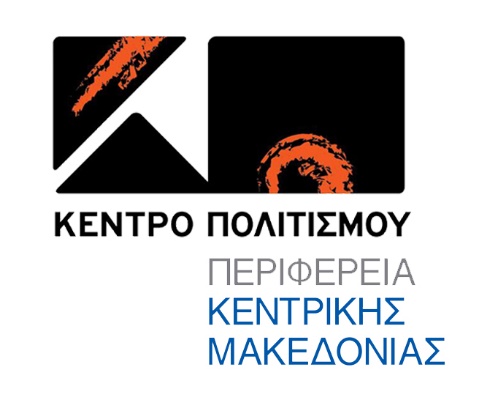 Το Κέντρο Πολιτισμού της Περιφέρειας Κεντρικής Μακεδονίας σε συνεργασία με την Αντιδημαρχία  Πολιτισμού του Δήμου Κορδελιού – Ευόσμουδιοργανώνει  «Κύκλο Ομιλιών για Ψυχολογική Ενδυνάμωση»Με τον Ιάκωβο ΜαρτίδηΨυχίατρος  - Συγγραφέαςστο 	Θέατρο «ΜΙΚΗΣ ΘΕΟΔΩΡΑΚΗΣ»  (Πολυλειτουργικό Κέντρο Δήμου Κορδελιού Ευόσμου, Παρατσίκογλου 1, Ελευθέριο-Κορδελιό (είσοδος από οδό Μοναστηρίου)12/2 & 5/3 στις 18:00ΜΕ ΕΛΕΥΘΕΡΗ ΕΙΣΟΔΟ ΓΙΑ ΤΟ ΚΟΙΝΟ Πρόγραμμα Oμιλιών:ΚΥΡΙΑΚΗ 12 ΦΕΒΡΟΥΑΡΙΟΥ 2023  Ώρα έναρξης: 18:00Θέμα : ΠΟΝΟΣ: ΠΗΓΗ ΠΡΟΒΛΗΜΑΤΩΝ ή ΕΥΚΑΙΡΙΑ  ΑΛΛΑΓΩΝ;Ψυχολογική θεώρηση του πόνου και της αντιμετώπισής του ΚΥΡΙΑΚΗ 05 ΜΑΡΤΙΟΥ 2023  Ώρα έναρξης: 18:00Θέμα : ΕΝΔΟΟΙΚΟΓΕΝΕΙΑΚΗ ΒΙΑ: ΣΥΓΧΡΟΝΟ ή ΔΙΑΧΡΟΝΙΚΟ ΦΑΙΝΟΜΕΝΟ;                                                                                                                ΑΙΤΙΑ  (αίτια και όχι αιτία) ΚΑΙ ΑΝΤΙΜΕΤΩΠΙΣΗΣύντομο βιογραφικό Ιάκωβου ΜαρτίδηΟ Ιάκωβος Μαρτίδης πέρασε με υποτροφία στην Ιατρική Σχολή του Αριστοτελείου Πανεπιστημίου της Θεσσαλονίκης και τελείωσε με άριστα τις μεταπτυχιακές του σπουδές στην Κοινωνική Ψυχιατρική.Είναι μέλος επιστημονικών   εταιρειών που ασχολούνται με την ψυχική υγεία και ιδρυτικό μέλος της Ελληνικής Εταιρείας Γνωστικής και  Συμπεριφορικής ψυχοθεραπείας.Από το 1993 διοργανώνει βιωματικά σεμινάρια και ψυχοθεραπευτικές ομάδες.  Πιστοποιημένος εκπαιδευτής του Ελληνικού Κέντρου Δημόσιας Διοίκησης και Αυτοδιοίκησης, εκπαιδεύει δημόσιους υπαλλήλους πάνω σε θέματα που άπτονται της ειδικότητάς του.Εργάζεται ως ψυχίατρος, ψυχοθεραπευτής και οικογενειακός σύμβουλος στη Θεσσαλονίκη και στη Δράμα.Συγγραφέας των βιβλίων: Η αγάπη στην πρίζα (2011, 6η έκδοση), Τα μυστικά των άλλων (2013, 4η έκδοση), Πλάθοντας ευτυχισμένα παιδιά (2016, 10η έκδοση), Το μήλο πάνω από τη μηλιά (2018, 4η έκδοση), Ο καφές, η γέφυρα και ο Μαντέλα (2020, 2η έκδοση).ΟΡΓΑΝΩΣΗ ΠΑΡΑΓΩΓΗΣ:     Κέντρο Πολιτισμού Περιφέρειας Κεντρικής Μακεδονίας σε συνεργασία με την Αντιδημαρχία Πολιτισμού του Δήμου Κορδελιού-ΕυόσμουΧΟΡΗΓΟΙ ΕΠΙΚΟΙΝΩΝΙΑΣ:   ΕΡΤ3, 102 FM, 9.58 FM, ΕΡΤ ΣΕΡΡΕΣ,  TV100, FM 100, FM 100.6, ΜΑΚΕΔΟΝΙΑ, MAKTHES.GR,  ΤΥΠΟΣ ΘΕΣΣΑΛΟΝΙΚΗΣ, PARALLAXI, ΜΑΚΕΔΟΝΙΑ, MAKTHES.GR, ΤΥΠΟΣ ΘΕΣΣΑΛΟΝΙΚΗΣ, PARALLAXI, POLIS MAGAZINO, THESSTODAY, THES.GR, CITYPORTAL, KARFITSA, COSMOPOLITI.COM, ΚΟΥΛΤΟΥΡΟΣΟΥΠΑ, METROPOLIS95.5, VELVET 96.8, ZOO 90.8, METROSPORT, REPUBLICRADIO.GR, TRANZISTOR, GRTIMES.GR, VORIA.GR, V WOMAN, REAL, OPEN, DION, AVATONPRESS, StellasView.gr, Palmos 96.5  Για πληροφορίες : www.kepo.gr2310 6025992310 421059